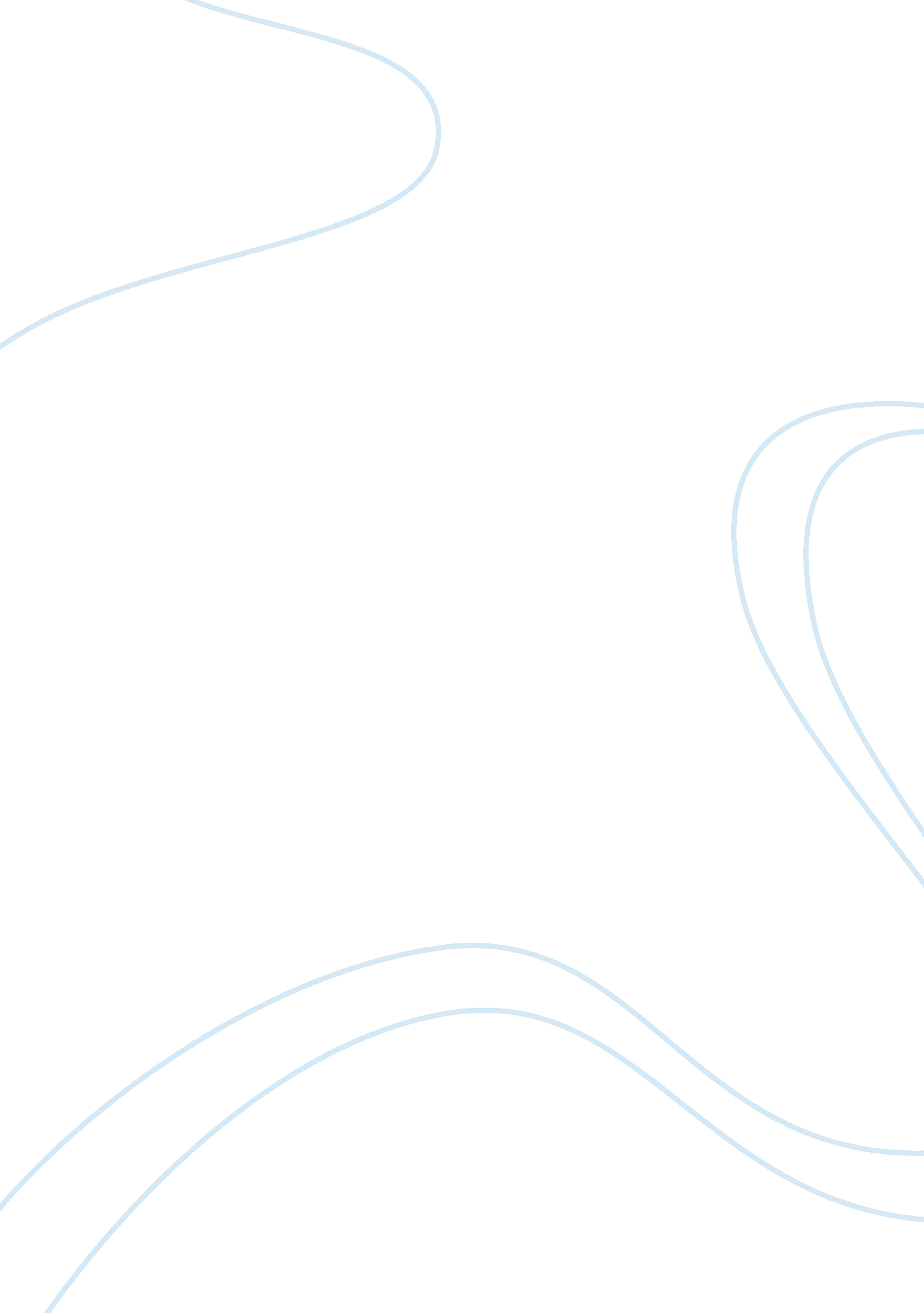 Research paper on black moneyEconomics, Money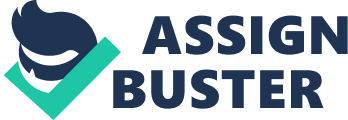 The black money swindle involving the BAE is one of the prominent international bribery in the world. The content in the video is more of a policy issue, that later accounted to crime. The issue in the black money is also part of personal crime, in that the beneficial of the scandal were individual who were involved. 
Certainly, every crime and issue in the world has its causal factor. From the video, some of the causal factors include the need for employment of people. Hence, the Saudi Arabian royal family and the U. K entered into the deals to strengthen their international relationship, and benefit through employment. Furthermore, the parties in the contract wanted to increase corporation in the fight against terrorism. The need to enjoy lavish lifestyles was also another causal factor, for example, BAE are alleged to have given a bundle of money to Saudi Arabian royal family member to enjoy the super-lush lifestyle (Frontline). Laws also were not defined well, as well as being one sided. It mostly counts down to disrespecting the rule of law and greed. 
Conversably, it is significant that international bribery puts into assumption many guises, but when it takes place, it distorts competition and economic development. In future, such crimes should be eliminated, allowing the rule of law to take its course. Those who commit crime should be prosecuted. An international bribe distort the business channels of distribution, destroy prices, and affects the standard of living, this is because the black money remains in the hands of the few. 
Probably, financial issues where discussed in the video. The financial issues were mentioned involve international businesses in which most of the nations operate. Multinational companies make secret payments to known people using secret entities. The presence of invoices, and expenditures as well as financial documents (Frontline). It showed astonished amount of money used lavishly, and extravagantly. Furthermore, monthly transactions that show how monies were spend. There were many accounts that were debited, and credited with vast amount of money. 
Laws need to apply to both parties involved in the crime. Nations should implement laws that affect foreigners. For example, in the video the two parties involved were from foreign entities. Hence, U. S was not able to hold anybody accountable. Additionally, future implication from the video is the way cases would be handled by the criminal justice system on international bribery . Most of the scandals that were found in many countries but no one had been executed, showing that the future on international bribe remain a complex . 
It is clear how black money in the world could circulate without being discovered in the economy. Relevant information is how the law is incomplete. There are rules for the people, and other rules for the powerful. The investigators face a lot of difficulties in investigating the powerful individuals who are involved in international crimes. 
The basic elements that made me choose the video issue of political pressure in the search for justice in the world today. Additionally, power is another element. In that, the powerful and wealth individual are involved in the scandal (Frontline). Undoubtedly, the video elaborates how the powerful in a nation can undermine the law, and enjoy lavish lifestyle through corruption and bribery. Another basic element is that the video entails information on huge corruption 
The occurrence of crime and the bribery issue in the video can be elaborated using choice theory. Analytically, individuals who committed the crime choose to carry out their crimes. In fact, they analyzed on the opportunities, and weighted the punishments and benefits, but went ahead and committed the crime. According to classical theory, BAE systems, and South Arabian royal family thought it out before proceeding to making contracts (Frontline). Above all, critical theory can explain the occurrence of the issues and crime in the video. Critical theory asserts that, few individuals in the society and state decide on the definition of crime, and laws. In the video, it is either the participants in the international bribery disobey the law, or disagree with it, yet it was meant to control them. In fact, one of the individual questioned believe that there are laws for the people and, those for the powerful. References Frontline. Black Money. Retrieved from, http://video. pbs. org/video/1114436938 on 1. 2. 2012. 